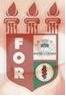 PLANILHA PARA CADASTROS DE LIVROS  BIBLIOTECA MARIA APARECIDA POURCHET CAMPOS        Classificação:   616.31-002.4                                        Código:	 2944 Cutter:     C837p                                                   Data: Turma 2012Autor(s):  Costa, Walter Werleys SouzaTitulo:  Perfil do paciente com câncer de boca no estado de PernambucoOrientador(a): Profª. Ms. Fabiana Moura da Motta SilveiraCoorientador(a): Edição:  1ª        Editora  Ed. Do Autor     Local:  Recife    Ano:  2012  Páginas:  31Notas:  TCC – 1ª Turma graduação - 2012